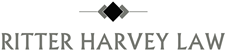 Terms of Use & Disclaimer of LiabilityPlease be advised that the content of this website is provided for informational purposes only and should not be construed, or used in any other way, as legal advice. You will not be considered a client of the firm until we have agreed to act on your behalf and have communicated same to you.Further, we value our clients’ privacy interests. We undertake every effort to maintain the anonymity of your matter.  Please only provide your name, and contact information, and someone from our firm will reach out to you to schedule a confidential free 30 minutes consultation.